УТВЕРЖДАЮ»: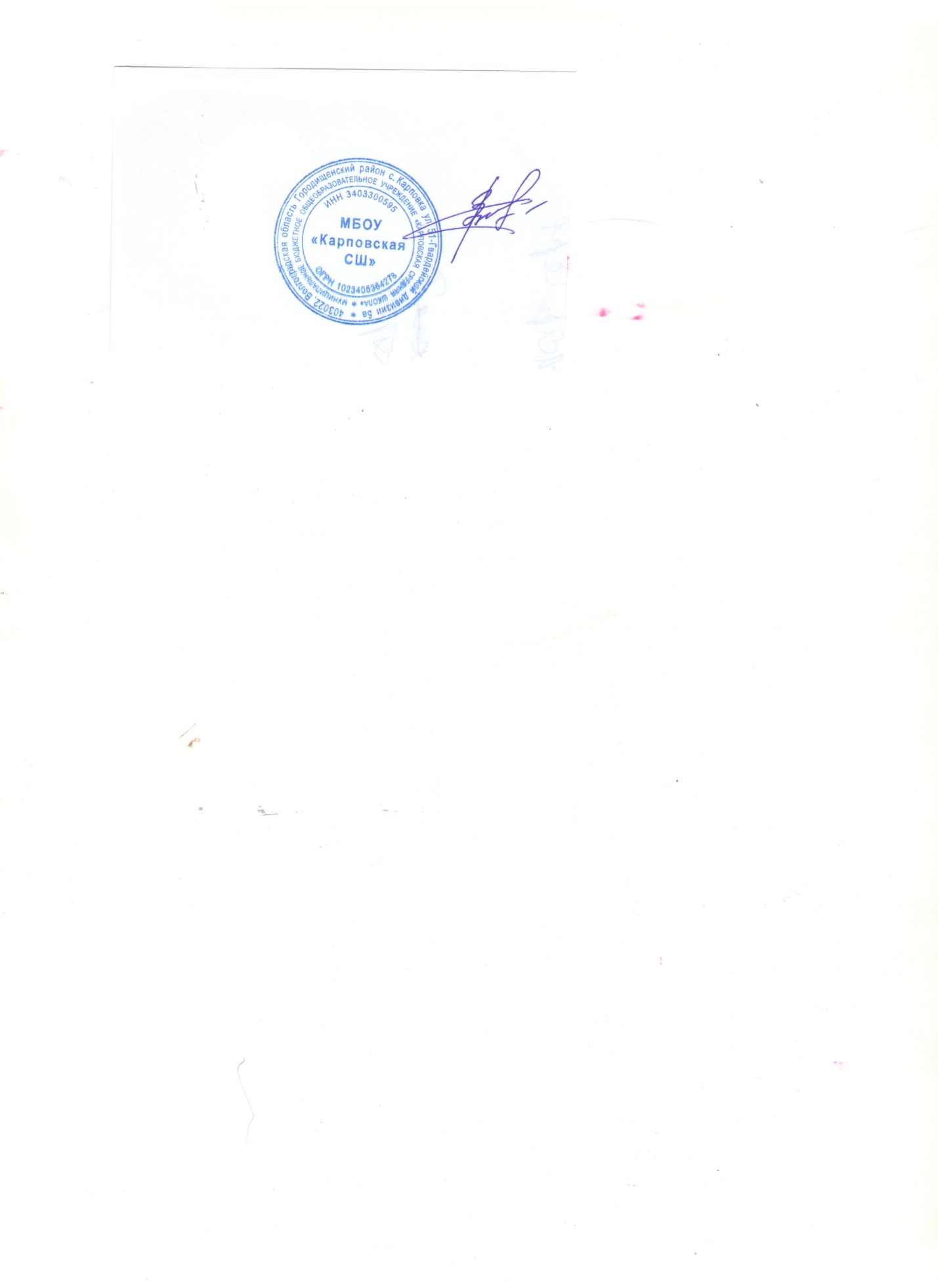 Директор МБОУ «Карповская СШ»______________ Страхова С.В.Протокол педсовета № 1от 30 августа 2022 г. ПЛАН ВНЕУРОЧНОЙ ДЕЯТЕЛЬНОСТИ6-9 классИзвлечение из основной образовательной программы основного общего образования (ФГОС ООО)Муниципального бюджетного общеобразовательного учреждения «Карповской средней школы Городищенского района Волгоградской областина 2022/2023 учебный годКарповка 2022 г.п.3.1.2. План внеурочной деятельности основного общего образованияПлан внеурочной деятельности МБОУ «Карповская  СШ» обеспечивает введение в действие и реализацию требований Федерального государственного образовательного стандарта основного общего образования. В рамках реализации ФГОС основного общего образования (ФГОС ООО) осуществляется внеурочная деятельность в формах, отличных от классно-урочной, и направленная на достижение планируемых результатов освоения основной образовательной программы.При составлении плана внеурочной деятельности   основного общего образования на 2022/2023 учебный год МБОУ «Карповская СШ» руководствовалась следующими нормативными документами:Закон Российской Федерации от 29.12.2012г. № 273-ФЗ «Об образовании в Российской Федерации». (с изменениями).ПриказМинистерстваобразованияинаукиРоссийскойФедерацииот17.12.2010г.№ 1897 «Об утверждении федерального государственного образовательного стандарта основного общего образования» (с изменениями).Приказ Министерства просвещения РФ от 22.03.2021 года №115 «Об утверждении Порядка организации и осуществления образовательной деятельности по основным общеобразовательным программам – образовательным программам начального общего, основного общего и среднего общего образования».Письмо Министерства просвещения РФ от 19.03.2020 года №ГД-39/04 «О направлении методических рекомендаций».Письмо Департамента государственной политики в сфере воспитания детей и молодежи Министерства образования и науки РФ от 18.08.2017 г. № 09-1672 «О направлении методических рекомендаций».Письмо Министерства просвещения от 07.05.2020 № ВБ-976/04 «О реализации курсов внеурочной деятельности, программ воспитания и социализации, дополнительных общеразвивающих программ с использованием дистанционных образовательных технологий».Санитарных правил СП 2.4.3648-20 «Санитарно-эпидемиологические требования к организациям воспитания и обучения, отдыха и оздоровления детей и молодежи», утверждённых постановлением Главного государственного санитарного врача Российской Федерации от 28.09.2020№28;Санитарных правил и норм СанПин 1.2.3685-21 «Гигиенические нормативы и требования к обеспечению безопасности и (или) безвредности для человека факторов среды обитания», утверждённых постановлением Главного государственного санитарного врача Российской Федерации от 28.01.2021№2;Письмо Минпросвещения России от 07 мая 2020 г. № ВБ 976/04 «О реализации курсов внеурочной деятельности, программ воспитания и социализации,дополнительных общеразвивающих программ с использованием дистанционных образовательных технологий».Письмо Комитета образования, науки и молодёжной политики Волгоградской области от 06 июля 2022 г. № И-10/6019 «Методические рекомендации по организации внеурочной деятельности в рамках реализации обновлённых ФГОС начального общего и основного общего образования…».Цели и планируемые результаты внеурочной деятельности:В соответствии с Федеральным государственным образовательным стандартом начального и основного общего образования внеурочная деятельность, как и учебная деятельность на уроке, направлена на решение задач воспитания и социализации учащихся.Внеурочная деятельность – это образовательная деятельность, осуществляемая в формах, отличных от классно-урочной, и направленная на достижение школьниками личностных, метапредметных и предметных результатов.Внеурочная деятельность направлена на:создание условий для развития личности ребёнка, развитие его мотивации к познанию и творчеству;приобщение обучающихся к общечеловеческим и национальным ценностям и традициям (включая региональные социально-культурные особенности);профилактику асоциального поведения;создание условий для социального, культурного и профессионального самоопределения, творческой самореализации школьника, его интеграции в систему отечественной и мировой культуры;обеспечение целостности процесса психического и физического, умственного и духовного развития личности обучающегося;развитие взаимодействия педагогов с семьями обучающихся.Цель организации внеурочной деятельности – обеспечение достижения планируемых результатов Стандарта: создание условий для становления и развития личности обучающихся, формирования их общей культуры, духовно-нравственного, гражданского, социального, интеллектуального развития, самосовершенствования, обеспечивающего их социальную успешность, развития творческих способностей, сохранения и укрепления здоровья. Таким образом, основной целью организации внеурочной деятельности школы является формирование ключевых компетенций учащихся: информационной, коммуникативной, проблемной, кооперативной или компетенции по работе в сотрудничестве.Результат внеурочной деятельности - развитие на основе освоения универсальных учебных действий, познания и освоения мира – личности обучающегося, его активной учебно-познавательной деятельности, формирование его готовности к саморазвитию и непрерывному образованию.Объем внеурочной деятельности:Направления и формы организации внеурочной деятельностиВнеурочная деятельность организуется по направлениям развития личности:духовно-нравственное;общеинтеллектуальное;общекультурное;социальное;спортивно-оздоровительное.Духовно-нравственное направление реализуется в соответствии с программой духовно-нравственного воспитания учащихся. Направлено на духовно-нравственное развитие и воспитание в каждом ученике гражданина и патриота, предусматривающее принятие ими моральных норм, нравственных установок и национальных ценностей; на раскрытие способностей и талантов учащихся, подготовку их к жизни в высокотехнологичном конкурентном мире.Общеинтеллектуальное направление предполагает организацию познавательной деятельности, направленной на самостоятельное приобретение обучающимися нового знания или нового алгоритма приобретения знаний, творческих подходов к организации познавательной деятельности. Цель работы в этом направлении. - формирование целостного, осознанного отношения к знаниям, к самому процессу познания.Общекультурное направление предполагает развитие эмоционально-образного и художественно-творческого мышления во внеурочной деятельности, что позволяет обучающимся ощущать свою принадлежность к национальной культуре, повышает чувство личной самодостаточности. Цель - формирование ценностного отношения к прекрасному, представлений об эстетических идеалах и ценностях.Социальное направление (социально- преобразующее творчество) - создание условий для перевода обучающегося в позицию активного члена гражданского общества, способного самоопределяться на основе общепринятых ценностей, а также вырабатывать собственное понимание заданных извне целей, разрабатывать проекты преобразования общества, реализовывать данные проекты.Спортивно-оздоровительное направление строится с опорой на Программу формирования культуры здорового и безопасного образа жизни обучающихся.Формы организации образовательной деятельности, чередование учебной и внеурочной деятельности в рамках реализации основных образовательных программ начального общего и основного общего образования определяет образовательная организация.Чередование учебной и внеурочной деятельности устанавливается календарным учебным графиком образовательной организации. Время, отведённое на внеурочную деятельность, не учитывается при определении максимально допустимой недельной нагрузки обучающихся.Внеурочная деятельность организуется в таких формах как художественные, культурологические, филологические, хоровые студии, сетевые сообщества, школьные спортивные клубы и секции, конференции, олимпиады, военно-патриотические объединения, экскурсии, соревнования, поисковые и научные исследования, общественно полезные практики и другие формы на добровольной основе в соответствии с выбором участников образовательных отношений.Традиционные формы организации деятельности: кружки, факультативы, научные общества учащихся, а также экскурсии, походы, познавательные игры и беседы, разнообразные учебные и учебно-исследовательские проекты; разнообразные конкурсы рисунков, рассказов, сочинений. К формам внеурочной деятельности относят олимпиады, конференции, интеллектуальные марафоны. Возможны дополнительные образовательные модули, спецкурсы, школьные научные общества, учебные научные исследования, практикумы и т. д., проводимые в формах, отличных от урочной(классно-урочной).          Программы курсов внеурочной деятельности (ФГОС ООО), используемые в школе,          разработаны ФГАУ ДПО «Академия Минпросвещения России» и ФГБНУ «Институт стратегии развития образования Российской академии образования», ФГБУ  «Федеральный центр организационно-методического обеспечения физического воспитания»; приняты на заседании Педагогического совета школы.Программы, направленные на формирование ценности здоровья и здорового образа жизни, предусматривают разные формы организации занятий: секции, конкурсы, спортивные праздники, викторины, экскурсии, Дни здоровья. Количество занятий внеурочной деятельности для каждого обучающегося определяется его родителями (законными представителями) с учетом занятости обучающегося во второй половине дня.Распределение часов плана внеурочной деятельности основного общего образованияДуховно-нравственное направлениеОбщекультурное направление3. Общеинтеллектуальное направление    4.Социальное направление5.Спортивно-оздоровительное направлениеКлассы6789Количество часов в год255340204289Количество часов в неделю7,5106,58,5Направление6789Духовно-нравственное1,51,51,51,5Общекультурное2,5412,5Общеинтеллектуальное1,52,51,51,5Общеинтеллектуальное1,52,51,51,5Общеинтеллектуальное1,52,51,51,5Общеинтеллектуальное1,52,51,51,5Общеинтеллектуальное1,52,51,51,5Общеинтеллектуальное1,52,51,51,5Общеинтеллектуальное1,52,51,51,5Социальное1111,5Социальное1111,5Спортивно-оздоровительные111,51,5ИТОГО:7,5106,58,5№Название программыКлассОбъемОбъемОсобенности программы№Название программыКлассв годв неделюОсобенности программы1.Мероприятия в рамках Воспитательной программы школы6-9по 17по 0,5Тематические кл. часы и мероприятия направлены на развитие и воспитание нравственных установок и национальных ценностей.2.Классные часыПрограмма предполагает знакомство учеников с общественно-«Разговор о6-9по 34по1политической	жизнью	страны,	событиями	их	региона.важном»Программа разработана на курс с 1 по 11 класс. Являетсяважным	элементом	духовно-нравственного	развитияобучающихся в рамках воспитательных мероприятий школы.№Название программы, направлениеКлассОбъемОбъемОсобенности программы№Название программы, направлениеКлассв годв неделюОсобенности программы1.6-9Программа разработана на три года обучения – с 6-го по 8-ойкласс. Направлена на эмоционально-ценностное восприятиеМероприятия в рамках Воспитательной программы школыисторических объектов, музейных экспозиций как части не только отечественного, но и всемирного культурного наследия, на формирование личностных, коммуникативных, познавательных и регулятивных учебных умений школьников.2.Кружки вязания, вышиванияДанные занятия способствуют развитию интереса ребёнка к познанию собственных возможностей, развивают творческие способности и помогают познавать элементы ремесла.№Название программы, направлениеКлассОбъемОбъемОсобенности программы№Название программы, направлениеКлассв годв неделюОсобенности программы1.«Функциональная грамотность»6-9по 34по 1Программа разработана для изучения функциональной грамотности, как совокупности знаний и умений, обеспечивающих полноценное функционирование человека в современном обществе, ее развитие у школьников необходимо не только для повышения результатов мониторинга PISA, как факта доказательства выполнения Правительством РФ поставленных перед ним Президентом задач, но и для развития российскогообщества в целом.  2. Экспериментарий по физике («Точка роста)7-9341Программа направлена на создание условий для социализации личности; формирование научных представлений в рамках предмета; содействие воспитанию гражданственности, ориентации учащихся на повышение интереса к изучению физики, развитие познавательных и творческих способностей учащихся, формирование умений применять полученные знания на практике 3. «Занимательная биология» («Точка роста»)5-7341Программа направлена на пробуждение у обучающихся интереса к биологической науке, стимулирование дальнейшего изучения биологии, обеспечение развития естественно-научной грамотности учащихся.4.«Английский язык для детей»5-9341Программа	направлена	на	создание	организационно- педагогических условий, способствующих раскрытию иразвитию интеллектуального, творческого потенциала детей для участия в олимпиадах и конкурсах по английскому языку.5.- Олимпиады,- Проектная деятельность,- Интеллектуальные марафоны5-9 клпо 17по 0,5Отличительной особенностью данных мероприятий является то, что они предусматривают включение задач и заданий, трудность которых определяется новизной и необычностью содержания, что способствует появлению у учащихся желания отказаться от образца, проявить самостоятельность, а также формированию умений работать в условиях поиска и развитию сообразительности, любознательности; для формирования коммуникативных умений младших школьников.№Название программы, направлениеКлассОбъемОбъемОсобенности программы№Название программы, направлениеКлассв годв неделюОсобенности программы1.«Финансовая грамотность»6-9341Программа разработана на 3 года обучения: с 5 по 7 класс Программа	направлена	на	удовлетворение	познавательных потребностей обучающихся в области финансов, приобретение опыта в сфере финансовых отношений в семье; применение полученных знаний и умений для решения элементарных вопросов в области экономики семьи; развитие собственной финансовойграмотности и выработка экономически грамотного поведения.2.Профориентация в рамках программы «Проектория»6-9по 17по 0,5Программа направлена на формирование готовности обучающихся к выбору профессии и к профессиональному самоопределению с учетом личностных особенностей и возможностей рынка труда, формирование профориентационных компетенций ученика, необходимых для решения практико-ориентированных задач,возникающих на протяжении всей его жизни, связанных с профессиональной ориентацией и социализацией.3.Мероприятия в рамках шк. Программы воспитания (волонтёрство, трудовые практики)6-9341Мероприятия в рамках шк. Программы воспитания (волонтёрство, трудовые практики)№Название программы, направлениеКлассОбъемОбъемОсобенности программы№Название программы, направлениеКлассв годв неделюОсобенности программы2.Спортивные секции; Дни здоровья341Программа внеурочной деятельности направлена на оздоровительную работу с обучающимися, проявляющими интерес к физической культуре и спорту, на укрепление здоровья, на повышение физической подготовки и снятие психологического напряжения после умственной работы на уроках.3«Разговор о правильном питании»по 17по 0,5Формирование культуры правильного питания, ответственного отношения к своему здоровью. 4.Хореография6-9по 34по 1Развитие гибкости, ловкости, выносливости, умения ориентироваться в пространстве, чувства ритма; формирование правильной и красивой осанки, походки; знакомство с искусством танца.